Waste generated and treated, 2019– Preliminary results –During 2019, the sections: Agriculture, forestry and fishing, Mining and quarrying, Manufacturing, Electricity, gas, steam and air conditioning supply, Water supply, sewerage, waste management and remediation activities, Construction and Other service activities of the Republic of Serbia generated waste amounting to 64.5 million tons, out of which 75.6% related to non-hazardous and 24.4% to hazardous waste. The greatest share of generated hazardous waste was from the section of Mining and quarrying (29.2%).     1. Generated waste in the Republic of Serbia by sections, 2018 and 2019  Generated waste quantities, observed by sections and relative to the previous year, noted in 2019 the following trends: Agriculture, forestry and fishing – increase of 40.7%, Mining and quarrying – increase of 39.2%, Manufacturing – increase of 6.1%, Electricity, gas, steam and air conditioning supply – decrease of 0.1%, Water supply, sewerage, waste management and remediation activities – decrease of 14.8%, Construction – increase of 10.1% and Other service activities – increase of 0.5%.     Share of generated waste in the Republic of Serbia, by sections, 20192. Generated waste in the Republic of Serbia by aggregated waste list, 2019                                                   t                      1) European Waste Classification for Statistics (EWC-Stat), by Commission Regulation (EU) No 849/20102) H – hazardous waste / N – non-hazardous waste3) Sludges (EWC-Stat types 03.2, 03.3, 11 and 12.7) dry.4) PCB – Polychlorinated biphenylsIn 2019 total treated waste quantity was 62.7 million tons. From total treated waste quantity it was disposed 60.5 million tons (96.5%).Total recycled waste quantities in 2019 noted increase of 6.2% relative to 2018, and it was mostly created due to increased metal waste recycling.Quantity of recycled waste that was used as fuel for energy production noted increase of 14.9% relative to 2019. 3. Waste treatment in the Republic of Serbia, 2018 and 2019Methodological notesMethodological explanations on waste can be found on SORS website:  http://publikacije.stat.gov.rs/G2016/Pdf/G201620086.pdfData series on Industrial waste from the reference year 2008 are available as a part of SORS publications: http://www.stat.gov.rs/publikacije/Contact: dusanka.dostanic@stat.gov.rs; bojana.krzalic@stat.gov.rs;  Phone: 011/3087-001Published and printed by: Statistical Office of the Republic of Serbia, Belgrade, Milana Rakica 5, Phone: +381 11 2412922 ● Fax: +381 11 2411260 ● www.stat.gov.rs  Responsible: Dr Miladin Kovačević, director
Circulation: 20 ● Issued annually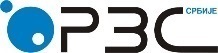 Statistical Office of the Republic of SerbiaISSN 0353-9555STATISTICAL RELEASESTATISTICAL RELEASEZS60Number 182 • Year LXX, 02/07/2020Number 182 • Year LXX, 02/07/2020Statistics and environmental account sectionStatistics and environmental account sectionSERB182 ZS60 0207202018201920192019ttNon-hazardous waste, %Hazardous waste, %Generated waste – total49 265 85064 516 99575.624.4Agriculture, forestry and fishing92 922130 75696.13.9Mining and quarrying38 625 96753 766 61270.829.2Manufacturing1 520 6541 613 13496.73.3Electricity, gas, steam and air conditioning supply7 495 0257 500 434100.00.0Water supply, sewerage, waste management and remediation activities561 151478 33497.22.8Construction 550 436605 88999.70.3Other service activities 419 696421 83796.83.2EWC-Stat1)Waste character2)CA sectionsCA sectionsCA sectionsCA sectionsCA sectionsCA sectionsCA sectionsEWC-Stat1)Waste character2)Agriculture, forestry and fishingMining and quarryingManufac-turingElectricity, gas, steam and air conditioning supplyWater supply, sewerage, waste manage- ment and remediation activitiesCon-structionOther service activitiesTotal130 76553 766 6121 613 1347 500 4344780 334605 889421 837Non-hazardous waste – all125 71538 080 5471 566 2407 499 438465 059604 321408 423Hazardous waste – all5 04115 686 06646 89499613 2741 56913 4141.1Spent solventsH--35111-1.2Acid, alkaline or saline wastesN--53----H--2 528-2 837-9811.3Used oilsH681295 444323293971 3611.4,2,3.1Chemical wastesN146 2231 187580708149H7921311 2661721 290649423.2Industrial effluent sludges3)N--60811719320364H--567-901-713.3Sludges and liquid wastes from waste treatment3)N--55-191-28H--68-2-65Health care and biological wastesN--9---604H4 852-36---3 4246.1Metallic wastes, ferrousN7 8626 762126 23812 81598 93016 612151 9086.2Metallic wastes, non-ferrousN7 00949811 154953 2731 6413 1376.3Metallic wastes, mixed ferrous and non-ferrousN4032010 7624912 0901 2573 7907.1Glass wastesN12-10 437124 3387378 027H----2- -7.2Paper and cardboard wastes N5361487 4421251 84947046 5847.3Rubber wastesN1275587 191481996126 2387.4Plastic wastesN1821537 167217 6711 23010 5157.5Wood wastesN6621261 6971673121 28612 925H--5 100---1437.6Textile wastes N2112 5831328-627.7Waste containing PCB 4) H-4947-1-38Discarded equipment (excluding 08.1, 08.41)N-564068631 63011351H5735 8531003 040391 8288.1Discarded vehiclesN45093-141791 785H20-45-16-1 5088.41Batteries and accumulators wastesN45-2-105639H16353195347582 3859.1Animal and mixed food waste N4 221-12 136-2 9517814 0089.2Vegetal wastesN1 631-27 02811 28321921 8909.3Animal faeces, urine and manure N102 219-4149----10.1Household and similar wastesN68913435 724121521 5905 853100 650N94579061 15316 548925 20110.2Mixed and undifferentiated materialsH-727924-68910.3Sorting residuesN--566-12 515-2 105H-3103-1 633-5211Common sludgesN5-503-173 984-1 15812.1Mineral waste from construction and demolitionN--17 55116 1132 618327 7795 737H--4518-9531112.2,12.3,12.5Other mineral wastesN-38 063 18714 225135 4715071 202H-15 685 55612430-43412.4Combustion wastesN152 984729 13474657424344052 659H-115 0332853 473-412.6SoilsN--25153930 061165 6156 703H--313-13-12.7Dredging spoils N-----79105-12.8,13Mineral wastes from waste treatment and stabilised wasteH--286 319975 919-3Solvents usedN-1 613 13414780 3341-H130 765----2018201920192019ttHazardous waste, %Non-hazardous waste, %Total49 085 24662 683 73225.274.8Used principally as a fuel or other means to generate energy135 328155 5444.195.9Incineration on land00--Recycling  1 527 8341 622 9143.996.1Backfilling437 897446 615-100.0Deposit into or onto land (e.g. landfill)46 852 72060 284 57126.074.0Other disposal131 467174 088-100.0